ANNEXE 15bisPRESCRIPTION MEDICALE POUR VERRES DE LUNETTES ET/OU ACCESSOIRESNOM:						PRENOM:DATE DE NAISSANCE :----------------------------------------------------------------------------------------------------------------REMARQUES :	Lunettes vertex  :             mm (standard = 12 mm)	Note : …………………………………..--‐--‐--‐--‐--‐--‐--‐--‐--‐--‐--‐--‐--‐--‐--‐--‐--‐--‐--‐--‐--‐--‐--‐--‐--‐--‐--‐--‐--‐--‐--‐--‐--‐--‐--‐--‐--‐--EQUIPEMENT UNIFOCAL		PRISMEMULTIFOCAL	Taillé dans le verre - diplopieBifocal 	FresnelProgressif	OBTURATEURTrifocal	Avec coquille et ventouseNon spécifié	Avec micropores		TEINTE FIXE 					Sans filtre médical		 FILTRE DE RYSER – Calibrage(densité) : Avec filtre médical (*) - Type : PHOTOCHROMATIQUE 		 Sans filtre médical Avec filtre médical (*) - Type :--‐--‐--‐--‐--‐--‐--‐--‐--‐--‐--‐--‐--‐--‐--‐--‐--‐--‐--‐--‐--‐--‐--‐--‐--‐--‐--‐--‐--‐--‐--‐--‐--‐--‐--‐--‐--‐-- (*) INDICATION MEDICALE selon Art. 30 de la nomenclature (POUR FILTRE MEDICAL AVEC ABSORPTION PRÉDÉTERMINÉE DE LA LUMIÈRE BLEUE ET FILTRE MEDICAL AVEC TEINTE FIXE)E-mail du prescripteur :E-mail de l’opticien :Remarque de l’opticien :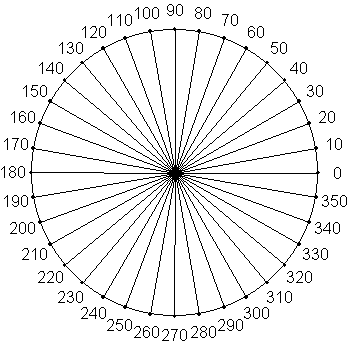 TABOTABOTABOTABODSPHCYLAXEPrismePrismebaseGSPHSPHCYLAXEPrismebaseLOINLOININTERINTERPRESPRESADDADDOUINONOUINON